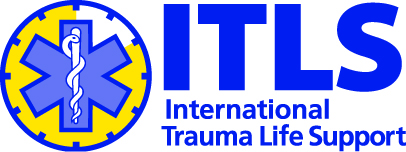 APPLICATIONforITLS ChapterDate of Application: ____/____/____							   mm/dd/yy(1)	What organization is requesting to become an ITLS Chapter? Name ________________________________________________________Address _____________________________________________________________________________________________________________________Country __________________________ ZIP/Postal Code _______________Telephone ________________________ Fax _________________________Website _________________________________________________________Is this a governmental agency?			YES		NOIs this a not-for-profit organization?			YES		NOIf the organization is neither not-for-profit nor governmental, please describe its corporate structure:  _______________________________________________________________________________________________________________________________________________________________________Please describe the activities of this organization relevant to EMS education:____________________________________________________________________________________________________________________________A letter of support from the sponsoring organization with signature of responsible individual must accompany the application.

(2)	Please describe the geographic area for which the ITLS chapter is requested.	___________________________________________________________________	NB:  ITLS may establish more than one chapter or training centre in any geographic area.(3)	What is the purpose of the organization?	___________________________________________________________________	___________________________________________________________________	___________________________________________________________________(4)	Please provide information on any ITLS courses that have been conducted in your area:	Date            Course             Location          Course Coordinator	   # of Students____________________________________________________________________________________________________________________________________________________________________________________________________________________________________________________________________________Please use additional sheets if necessary.(5)	Who will be the Chapter Coordinator?		Name ________________________________________________________Credentials ____________________________________________________		Title __________________________________________________________		Address (if different from above)		______________________________________________________________		______________________________________________________________		Phone __________________________ Fax __________________________		Email _________________________________________________________		Is this the primary contact for ITLS?		YES		NO		Is he/she a current ITLS instructor?		YES		NO		Is he/she a current ITLS provider?		YES		NO		Please describe his/her  and administrative experience:		______________________________________________________________		______________________________________________________________		______________________________________________________________		Please attach a current CV and a copy of ITLS instructor card if applicable.(6)	Who will be the Chapter Medical Director?		Name ________________________________________________________Credentials ____________________________________________________		Title __________________________________________________________		Address (if different from above)		______________________________________________________________		______________________________________________________________		Phone __________________________ Fax __________________________		Email _________________________________________________________		Is he/she a current ITLS instructor?		YES		NO		Is he/she a current ITLS provider?		YES		NO		Please describe his/her  and administrative experience:		______________________________________________________________		______________________________________________________________		______________________________________________________________		Please attach a current CV and a copy of ITLS instructor card.
(7)	Please list the names of any current ITLS instructors in your area and indicate the ITLS chapter where they received their certification.  Please attach copies of their ITLS cards.Name                                                  Chapter Certified			1)__________________________________________________________2)__________________________________________________________3)__________________________________________________________4)__________________________________________________________5)__________________________________________________________6)__________________________________________________________7)__________________________________________________________8)__________________________________________________________Please use additional sheets if necessary.(8)	Has an ITLS Advisory Committee been 		YES		NO	formed?If YES, please describe its membership: 		________________________________________________________________________________________________________________________________  (9)	What arrangements will be made for Chapter administrative support?	___________________________________________________________________(10)	What groups will be involved in developing ITLS policy?	________________________________________________________________	________________________________________________________________(11)	What ITLS courses do you intend to run?	___ ITLS Provider – Basic	___ ITLS Provider – Advanced	___ ITLS Provider – Combined	___ ITLS Military		___ ITLS Instructor		____eTrauma	___ ITLS Pediatric		___ ITLS Access		____eTrauma Completer(12)	How many students per year do you estimate you will train in ITLS?	Provider______________________	Military ______________________	Instructor ____________________	Pediatric ______________________	Access________________________	eTrauma ______________________(13)	In what language will the ITLS courses be taught? ___________________(14)	Please describe the training facility that will be used for ITLS courses. Photos are encouraged.	___________________________________________________________________	___________________________________________________________________	___________________________________________________________________ (15)	Are you aware of any other groups or 		YES		NO	individuals who have conducted ITLS 	courses in your area?If YES, please describe your organization’s relationship with that group and/or individual: _______________________________________________________________________________________________________________________(16)	Please add any other relevant information in support of your application:	___________________________________________________________________	___________________________________________________________________	___________________________________________________________________	___________________________________________________________________	___________________________________________________________________	___________________________________________________________________	___________________________________________________________________	___________________________________________________________________	___________________________________________________________________	___________________________________________________________________	___________________________________________________________________I hereby agree that as the designated ITLS Chapter Coordinator I will undertake the duties of the position with diligence and abide by the ITLS Chapter Policy and Procedure manual and the ITLS rules and guidelines.________________________________________			_______________________
Printed Name								Date________________________________________
SignatureI hereby agree that as the designated ITLS Chapter Medical Director I will undertake the duties of the position with diligence and abide by the ITLS Chapter Policy and Procedure manual and the ITLS rules and guidelines.________________________________________			_______________________
Printed Name								Date________________________________________
SignaturePlease submit an electronic copy of your application andproposed ITLS Policy and Procedure Manual to:ITLS8888.495.ITLS630.495.6442630.495.6404 Faxwww.itrauma.orgRev.2017